«Моя Родина – Россия» Ярко и интересно прошла тематическая неделя «Моя Родина – Россия» в нашей группе «Ромашка».Ребята познакомились с символами страны, с национальностями людей, проживающих в нашей стране, с животными и птицами, обитающими в нашем округе, а также с достопримечательностями родного поселка!!!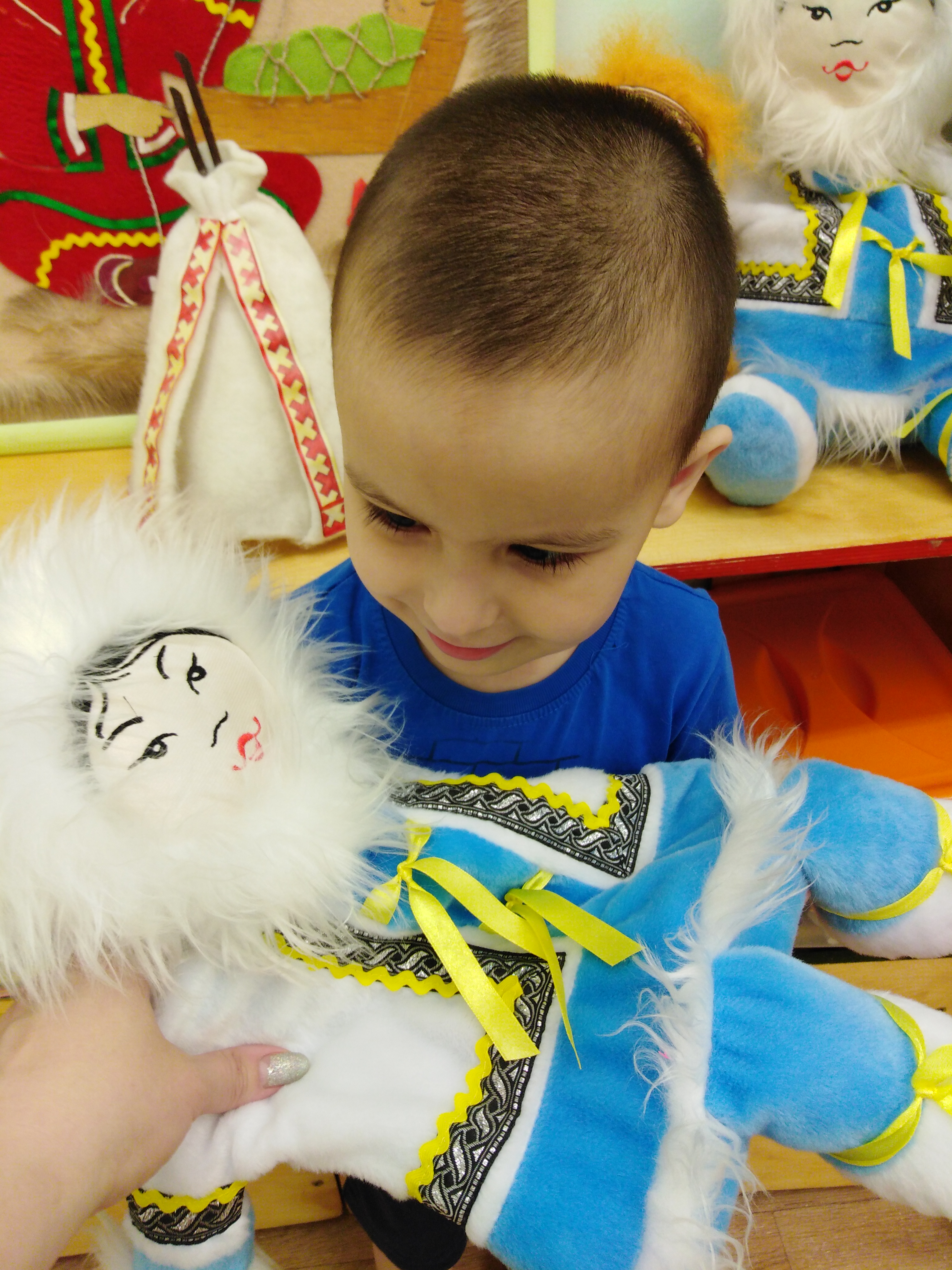 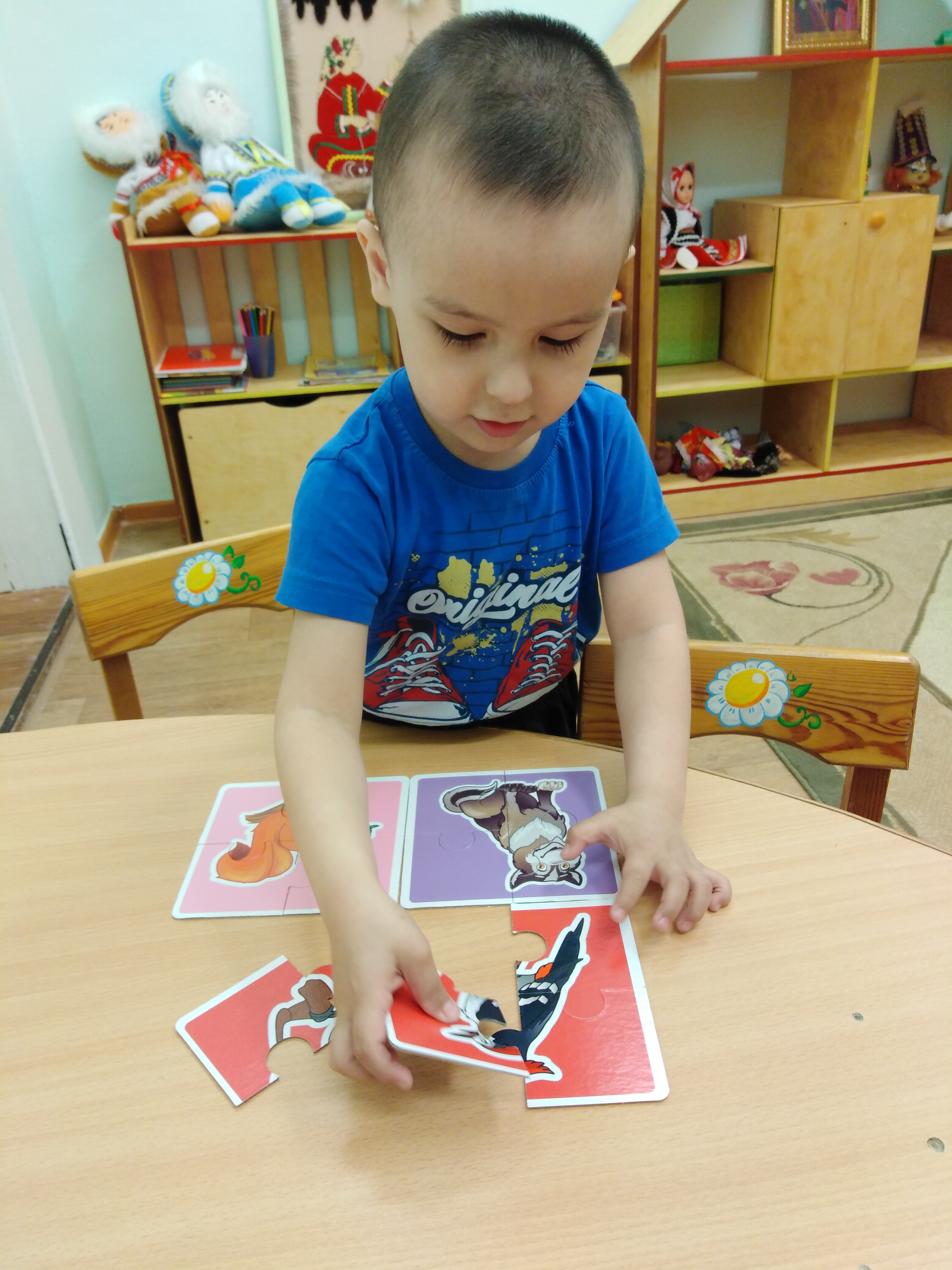 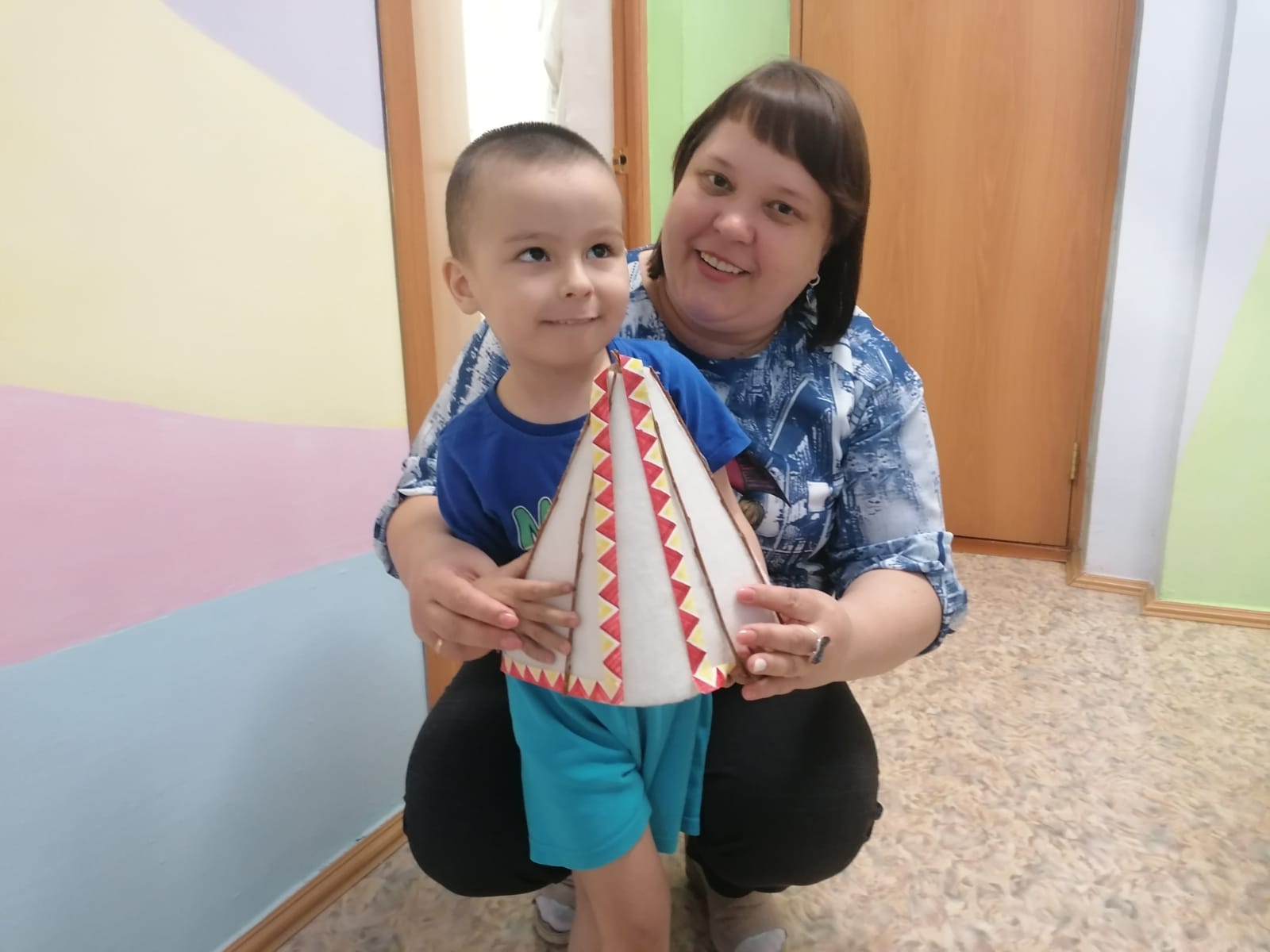 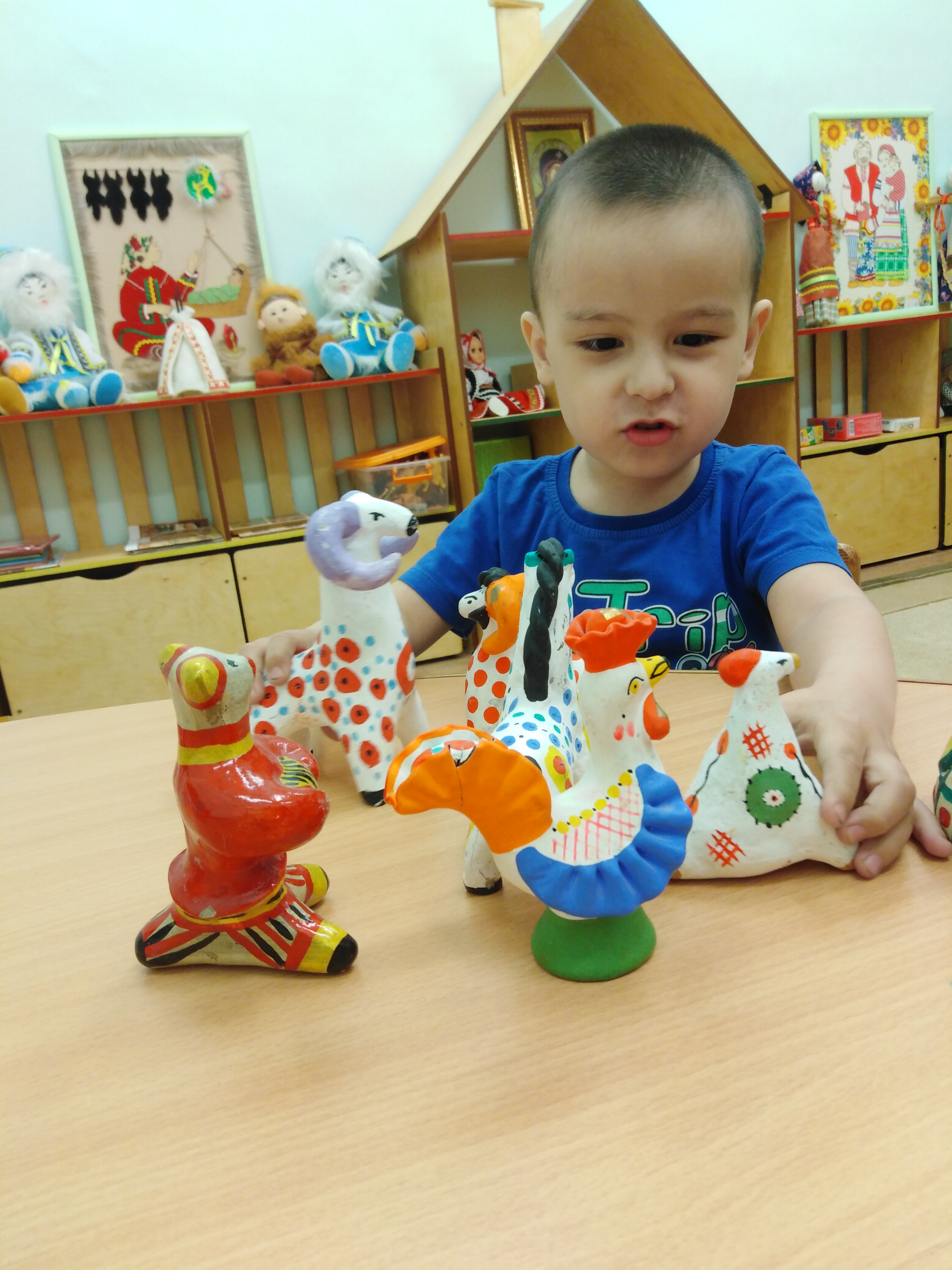 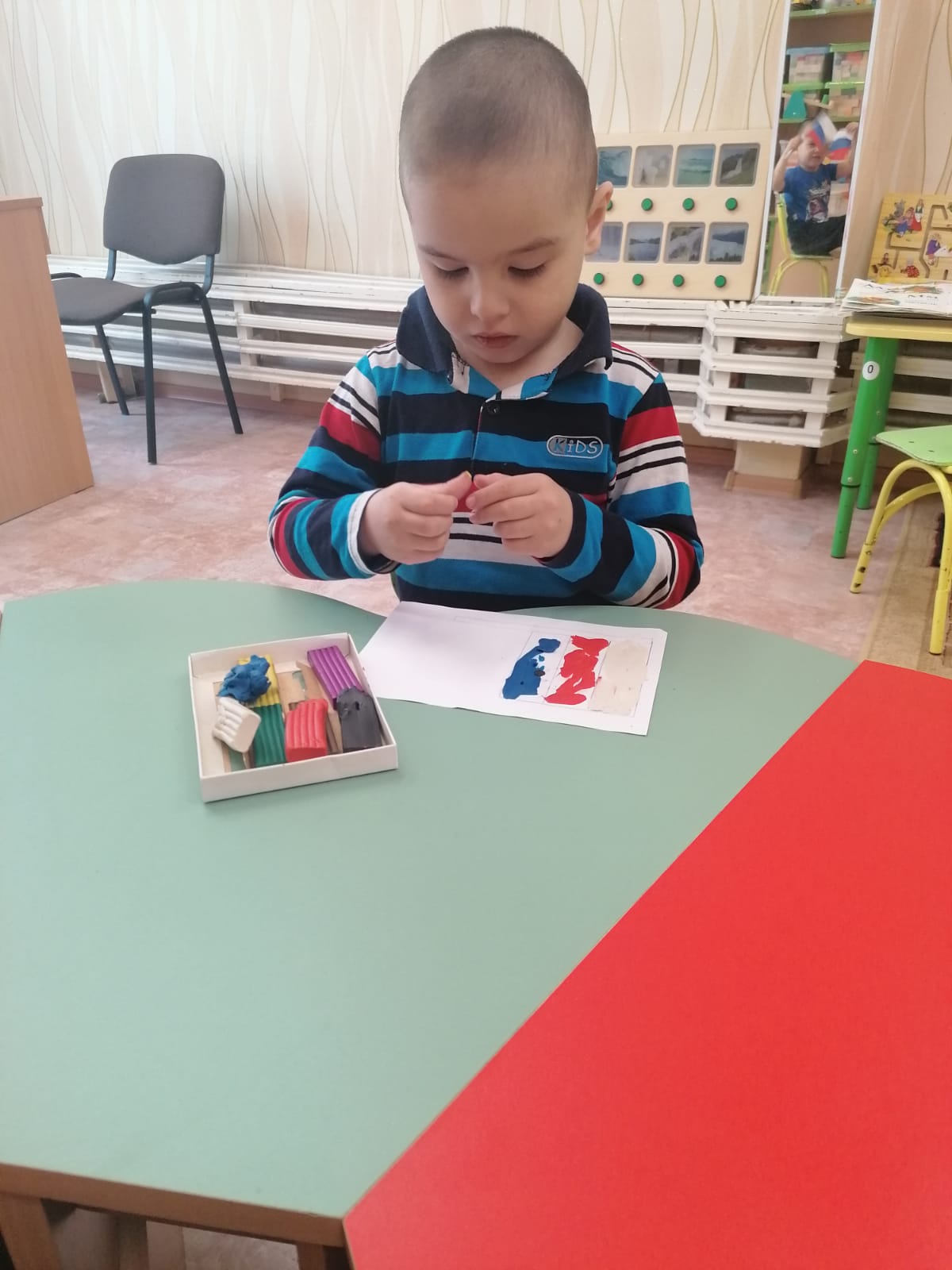 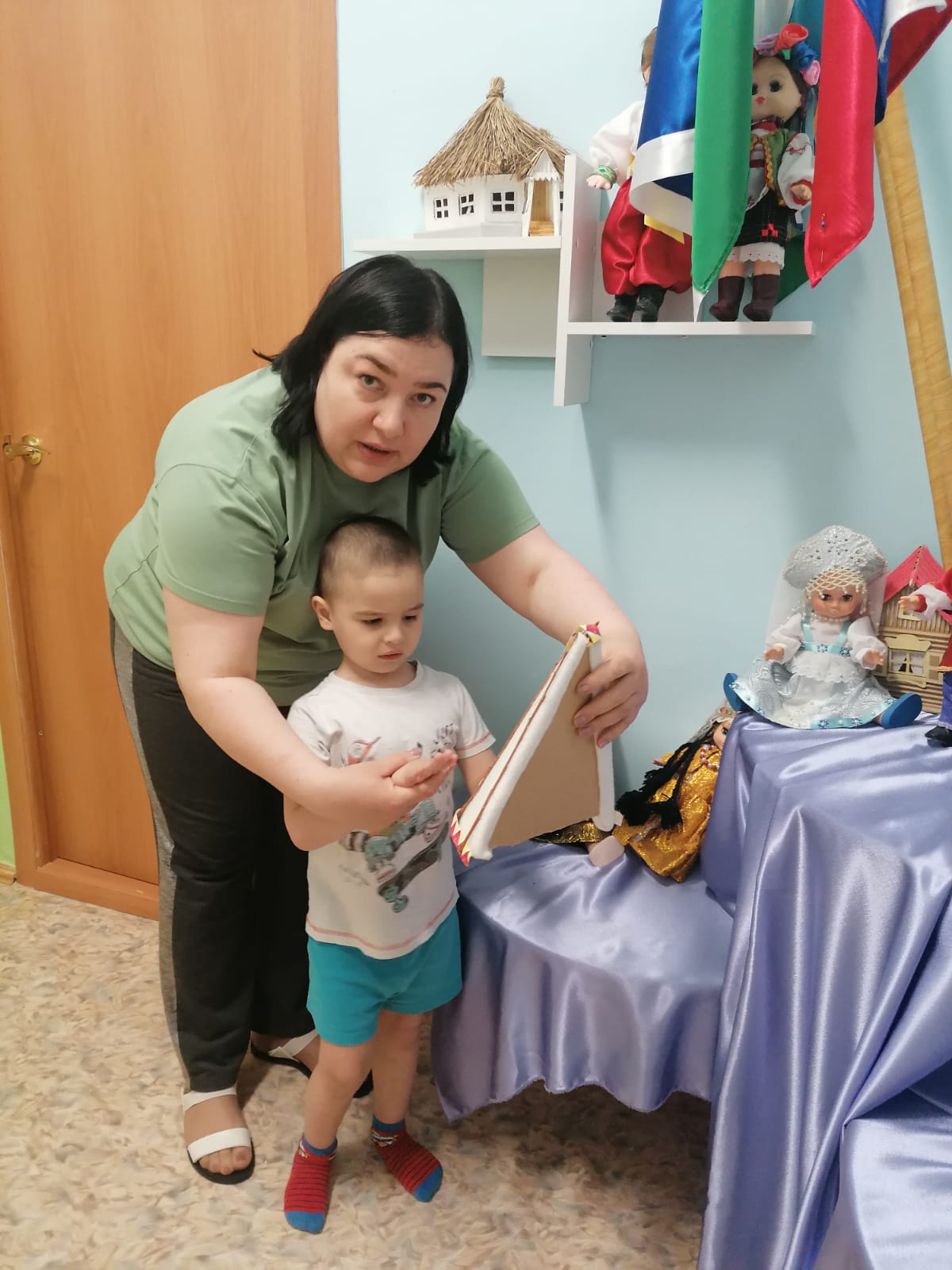 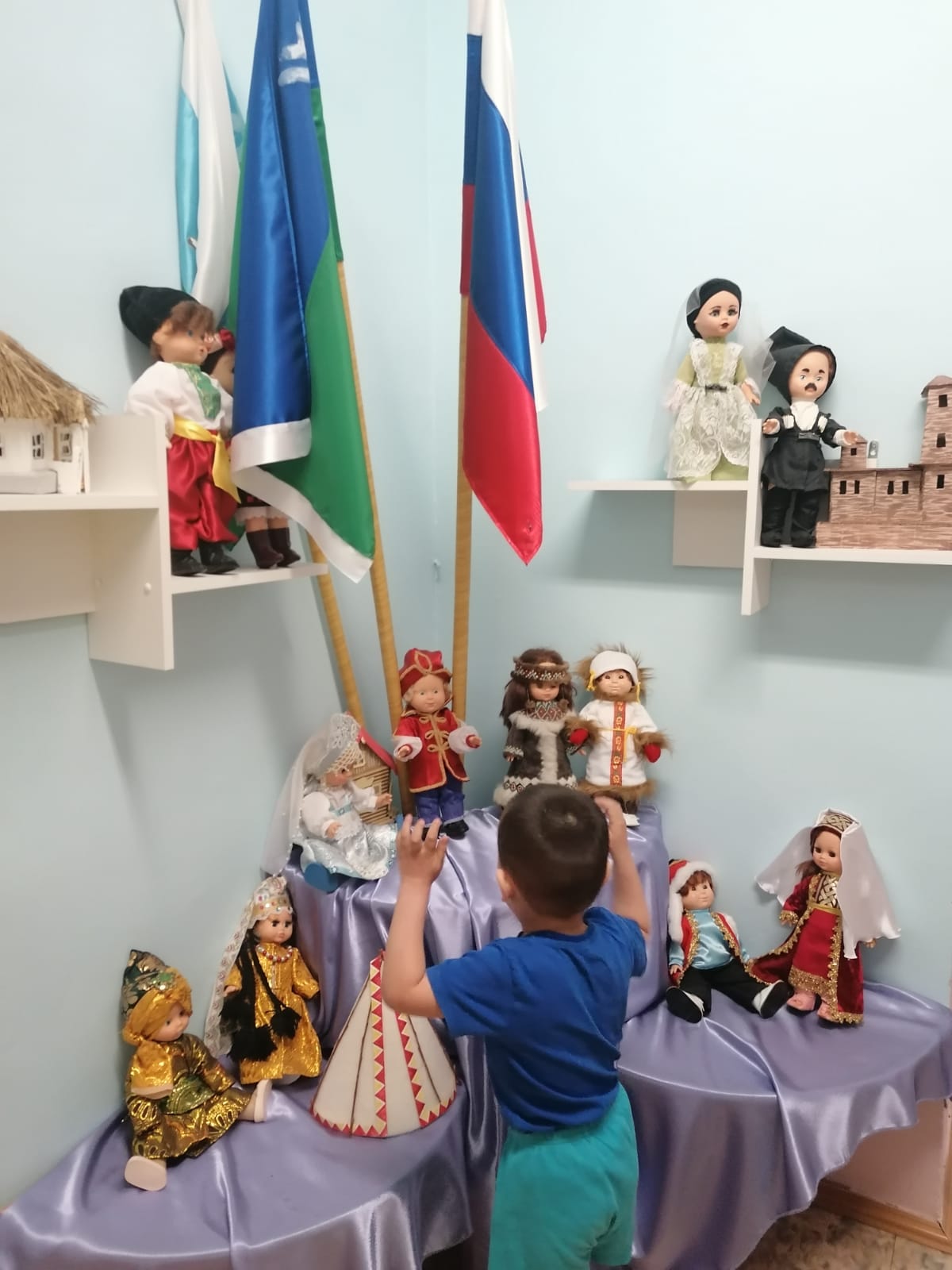 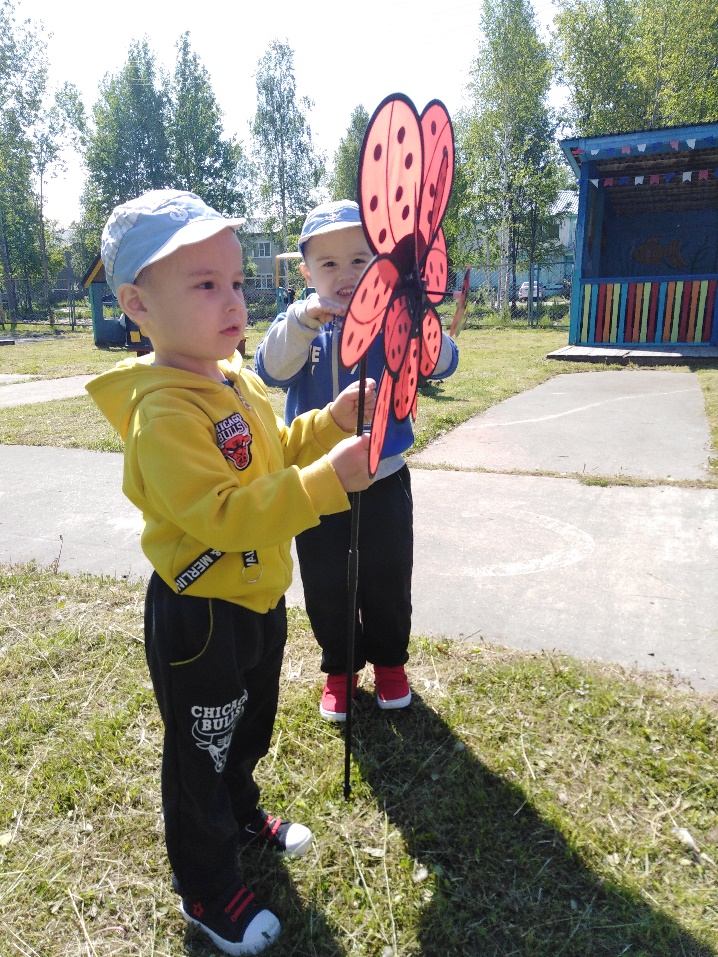 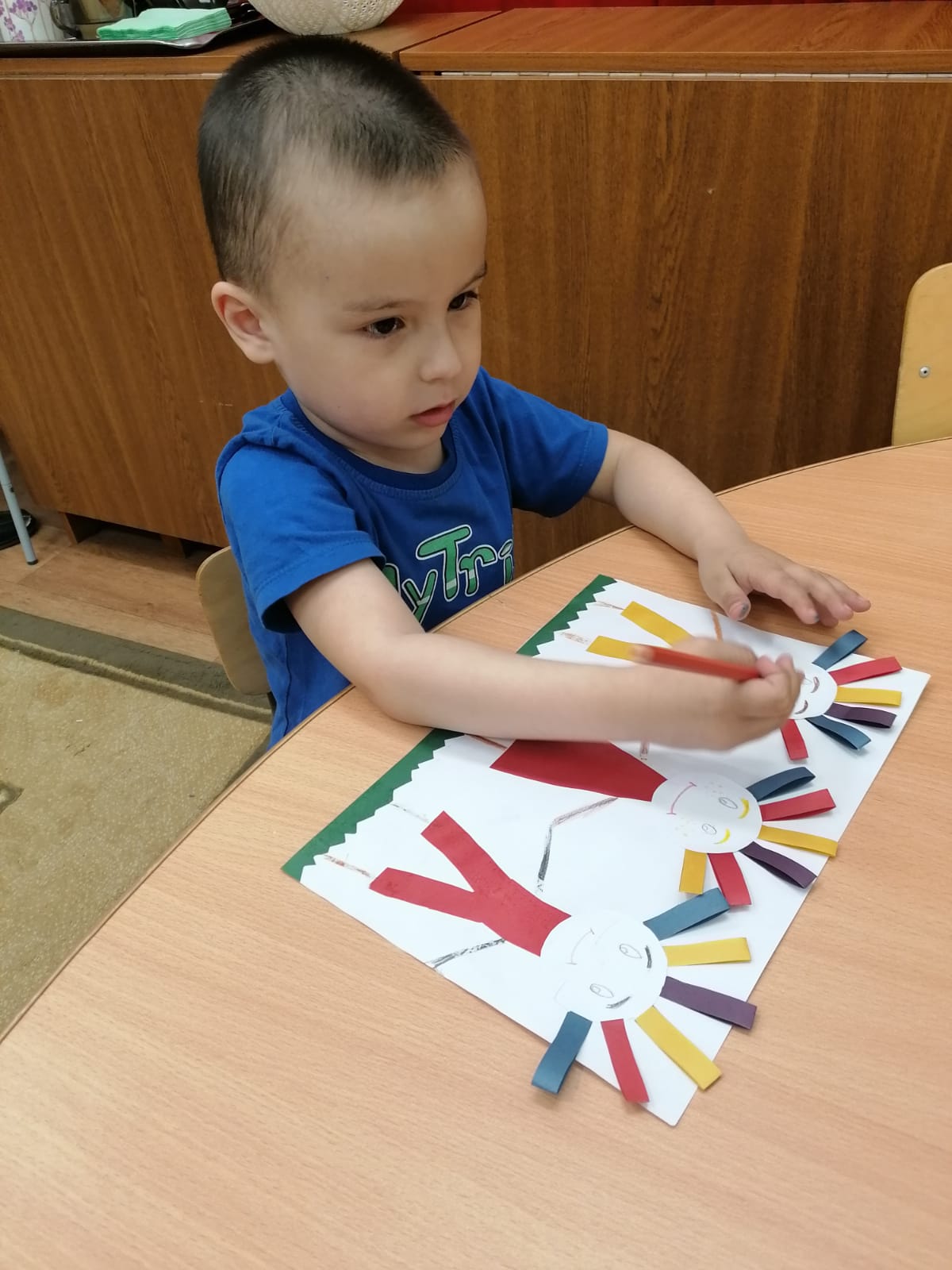 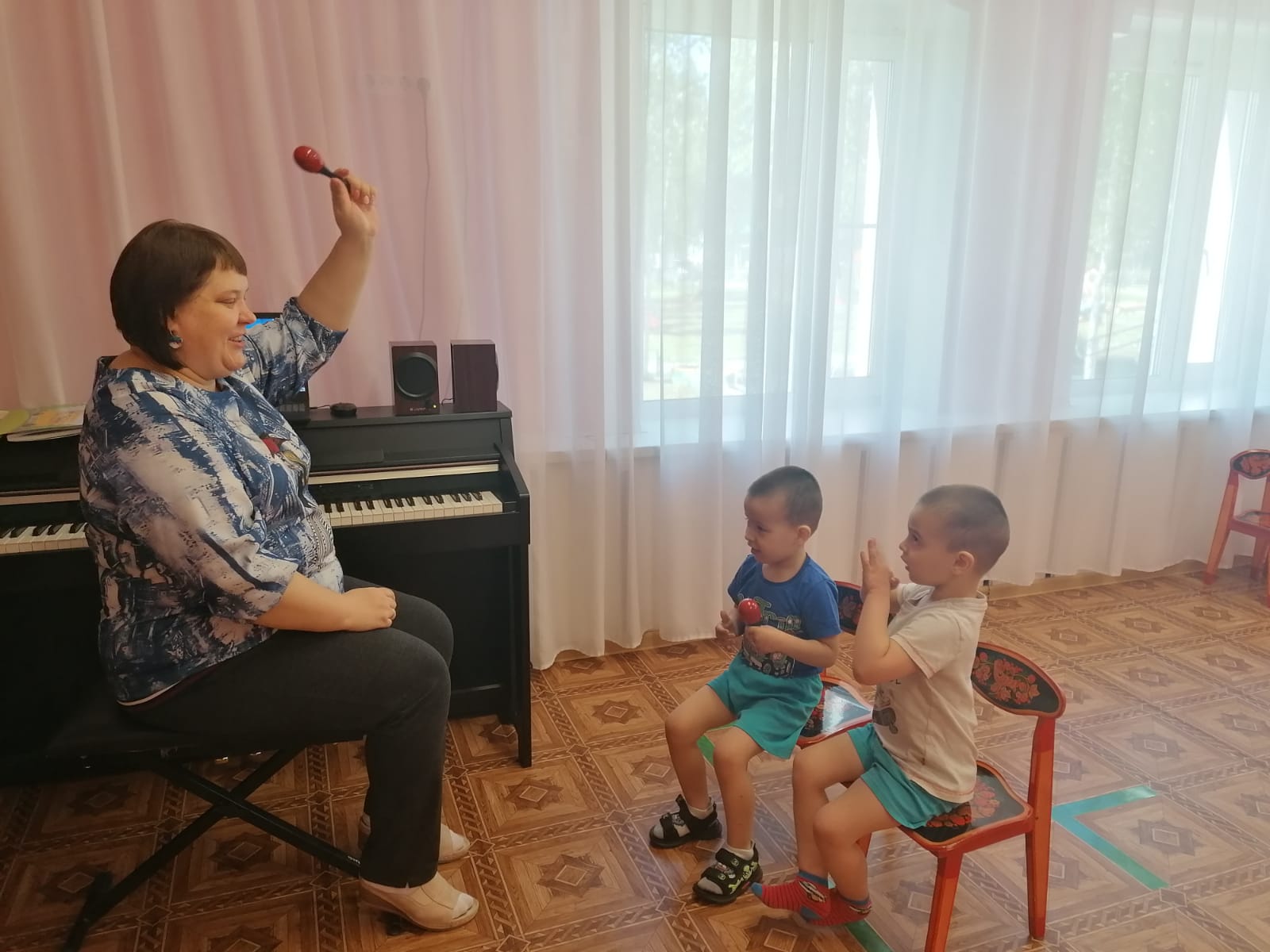 